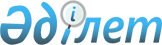 Об утверждении Правил разработки национального плана стандартизацииПриказ Министра по инвестициям и развитию Республики Казахстан от 7 декабря 2018 года № 862. Зарегистрирован в Министерстве юстиции Республики Казахстан 11 декабря 2018 года № 18006.
      Примечание РЦПИ!Настоящий приказ вводится в действие с 11 апреля 2019 года.
      В соответствии с подпунктом 5) статьи 9 Закона Республики Казахстан от 5 октября 2018 года "О стандартизации", ПРИКАЗЫВАЮ:
      1. Утвердить Правила разработки национального плана стандартизации согласно приложению 1 к настоящему приказу.
      2. Признать утратившими силу нормативные правовые акты согласно приложению 2 к настоящему приказу.
      3. Комитету технического регулирования и метрологии Министерства по инвестициям и развитию Республики Казахстан в установленном законодательством порядке обеспечить:
      1) государственную регистрацию настоящего приказа в Министерстве юстиции Республики Казахстан;
      2) в течение десяти календарных дней со дня государственной регистрации настоящего приказа направление на казахском и русском языках в Республиканское государственное предприятие на праве хозяйственного ведения "Республиканский центр правовой информации" для официального опубликования и включения в Эталонный контрольный банк нормативных правовых актов Республики Казахстан;
      3) размещение настоящего приказа на интернет-ресурсе Министерства по инвестициям и развитию Республики Казахстан;
      4) в течение десяти рабочих дней после государственной регистрации настоящего приказа в Министерстве юстиции Республики Казахстан представление в Юридический департамент Министерства по инвестициям и развитию Республики Казахстан сведений об исполнении мероприятий, согласно подпунктам 1), 2) и 3) настоящего пункта.
      4. Контроль за исполнением настоящего приказа возложить на курирующего вице-министра по инвестициям и развитию Республики Казахстан.
      5. Настоящий приказ вводится в действие с 11 апреля 2019 года и подлежит официальному опубликованию. Правила разработки национального плана стандартизации
      Сноска. Правила - в редакции приказа Министра торговли и интеграции РК от 21.05.2021 № 347-НҚ (вводится в действие с 01.07.2021). Глава 1. Общие положения
      1. Настоящие Правила разработки национального плана стандартизации (далее – Правила) разработаны в соответствии с подпунктом 5) статьи 9 Закона Республики Казахстан "О стандартизации" (далее – Закон) и определяют порядок разработки национального плана стандартизации.
      2. В настоящих Правилах используются следующие основные понятия:
      1) уполномоченный орган в сфере стандартизации (далее – уполномоченный орган) – центральный исполнительный орган, осуществляющий руководство в сфере стандартизации;
      2) информационная система технического регулирования – автоматизированная информационная система, предназначенная для хранения, обработки, поиска, распространения, передачи и предоставления сведений и информаций, содержащихся в реестрах технического регулирования, государственной системы обеспечения единства измерений, национальной системы стандартизации и единых реестрах выданных или принятых документов об оценке соответствия Евразийского экономического союза.
      3. Правила распространяются на субъекты национальной системы стандартизации.
      4. Национальный план стандартизации (далее – национальный план) формируется национальным органом по стандартизации (далее – национальный орган) и утверждается уполномоченным органом ежегодно с учетом стратегических целей и направлений развития национальной системы стандартизации.
      5. Процедуры формирования национального плана осуществляются в информационной системе технического регулирования и (или) в электронно-цифровой форме посредством сбора и анализа предложений, разработки и согласования проекта национального плана и устанавливаются в СТ РК 1.7 "Национальный план стандартизации. Порядок разработки, согласования, утверждения, внесения изменений и (или) дополнений" (далее – СТ РК 1.7).
      Сноска. Пункт 5 - в редакции приказа Министра торговли и интеграции РК от 26.09.2023 № 351-НҚ (вводится в действие по истечении десяти календарных дней после дня его первого официального опубликования).


      6. В период действия национального плана допускается внесение в него изменений и (или) дополнений по предложениям субъектов национальной системы стандартизации, направленных в информационной системе технического регулирования и (или) посредством системы электронного документооборота.
      Сноска. Пункт 6 - в редакции приказа Министра торговли и интеграции РК от 26.09.2023 № 351-НҚ (вводится в действие по истечении десяти календарных дней после дня его первого официального опубликования).


      7. Финансирование работ по разработке документов по стандартизации, включенных в национальный план осуществляется в соответствии со статьей 35 Закона. Глава 2. Формирование проекта национального плана
      8. Национальный план включает сведения по разработке национальных, межгосударственных стандартов, национальных классификаторов технико-экономической информации и рекомендаций по стандартизации (далее – документы по стандартизации), второго этапа межгосударственных стандартов как переходящие из национального плана предыдущего года в соответствии с основополагающими стандартами, разрабатываемых за счет бюджетных средств и иных источников финансирования.
      Сноска. Пункт 8 - в редакции приказа Министра торговли и интеграции РК от 26.09.2023 № 351-НҚ (вводится в действие по истечении десяти календарных дней после дня его первого официального опубликования).


      9. Информация о начале формирования национального плана размещается на интернет-ресурсах национального органа и уполномоченного органа. Национальный орган направляет уведомления о начале формирования национального плана субъектам национальной системы стандартизации.
      10. Проект национального плана формируется на основании:
      1) предложений государственных органов, Национальной палаты предпринимателей Республики Казахстан, аккредитованных объединений субъектов частного предпринимательства и других заинтересованных сторон;
      2) планов работ технических комитетов по стандартизации (далее – технические комитеты);
      3) расширения перечней взаимосвязанных стандартов к техническим регламентам с учетом предварительного анализа действующих документов по стандартизации и потребности в разработке национальных стандартов;
      4) результатов мониторинга в сфере стандартизации;
      5) иных источников, отвечающих основным направлениям социально-экономического развития Республики Казахстан.
      11. Субъекты национальной системы стандартизации, не позднее 1 августа года, предшествующего планируемому периоду, в информационной системе технического регулирования и (или) посредством системы электронного документооборота направляют заявки, в виде электронного документа или копии электронного документа (далее – заявки) для включения в национальный план.
      К заявке представляется пояснительная записка, оформленная в соответствии с СТ РК 1.7, с указанием:
      1) сведений о необходимости и целесообразности разработки документов по стандартизации, в том числе при действии аналогичных документов по стандартизации;
      2) наименований организаций, заинтересованных в разработке документа по стандартизации;
      3) сведений об объекте стандартизации и его характеристиках;
      4) сведений об основной нормативной базе (первоисточнике);
      5) сведений о проведенных научно-исследовательских и опытно-конструкторских работ и полученных результатах (при их наличии);
      6) информации об отсутствии или необходимости пересмотра либо отмены документов по стандартизации, устанавливающих требования к данному объекту стандартизации.
      Сноска. Пункт 11 - в редакции приказа Министра торговли и интеграции РК от 26.09.2023 № 351-НҚ (вводится в действие по истечении десяти календарных дней после дня его первого официального опубликования).


      12. Предложения технических комитетов по разработке стандартов оформляются в виде заявки, в соответствии с пунктом 11 настоящих Правил с учетом планов работ технических комитетов в части разработки документов по стандартизации.
      13. Предложения для включения в проект национального плана вносятся на основе анализа взаимосвязанных стандартов к техническим регламентам, с учетом предварительного анализа действующих документов по стандартизации и потребности в разработке документов по стандартизации.
      14. Предложения для включения в проект национального плана по результатам мониторинга в сфере стандартизации, проводимого государственными органами и техническими комитетами, оформляются в виде заявки, в соответствии с пунктом 11 настоящих Правил.
      15. Предложения для включения в проект национального плана вносятся на основе иных источников, отвечающих основным направлениям социально-экономического развития Республики Казахстан (анализ обеспеченности принятых государственных и отраслевых программ, технических регламентов, государственных и квазигосударственных закупок и нормативных правовых актов национальными и межгосударственными стандартами, а также возможности установления дополнительных норм, ориентированных на отечественных производителей).
      16. Предложения в проект национального плана вытекают из основных направлений социально-экономического развития Республики Казахстан, также учитывают результаты научных исследований и требования, установленные нормативными правовыми актами Республики Казахстан.
      17. Национальный орган проводит анализ поступивших заявок в соответствии с СТ РК 1.7 и формирует проект национального плана.
      Сноска. Пункт 17 - в редакции приказа Министра торговли и интеграции РК от 26.09.2023 № 351-НҚ (вводится в действие по истечении десяти календарных дней после дня его первого официального опубликования).

 Глава 3. Разработка, согласование и утверждение национального плана
      18. Проект национального плана разрабатывается национальным органом по форме согласно приложению к настоящим Правилам.
      Проект национального плана включает следующую информацию:
      1) код по межгосударственному классификатору стандартов;
      2) наименование проекта документа по стандартизации;
      3) основание разработки;
      4) основная нормативная база;
      5) сроки выполнения работ (начало разработки и представление окончательной редакции проекта в уполномоченный орган на утверждение);
      6) источник финансирования;
      7) наименование и бизнес-идентификационный номер организации, предоставившую заявку;
      8) наименования организаций, заинтересованных в разработке документа по стандартизации.
      Сноска. Пункт 18 - в редакции приказа Министра торговли и интеграции РК от 26.09.2023 № 351-НҚ (вводится в действие по истечении десяти календарных дней после дня его первого официального опубликования).


      19. Проект национального плана не позднее 1 августа года, предшествующего планируемому периоду, размещается в информационной системе технического регулирования или на интернет - ресурсе национального органа на шестьдесят календарных дней для рассмотрения всеми заинтересованными субъектами национальной системы стандартизации.
      Сноска. Пункт 19 - в редакции приказа Министра торговли и интеграции РК от 26.09.2023 № 351-НҚ (вводится в действие по истечении десяти календарных дней после дня его первого официального опубликования).


      20. Национальный орган информирует субъекты национальной системы стандартизации о размещении проекта национального плана в информационной системе технического регулирования и (или) посредством системы электронного документооборота.
      Сноска. Пункт 20 - в редакции приказа Министра торговли и интеграции РК от 26.09.2023 № 351-НҚ (вводится в действие по истечении десяти календарных дней после дня его первого официального опубликования).


      21. После предоставления замечаний и предложений субъектами национальной системы стандартизации, национальный орган формирует и размещает сводку отзывов на интернет-ресурсе национального органа. Национальный орган проводит публичные обсуждения проекта национального плана и сводки отзывов к нему в течение 60 календарных дней, указанных в пункте 19.
      Сноска. Пункт 21 - в редакции приказа Министра торговли и интеграции РК от 26.09.2023 № 351-НҚ (вводится в действие по истечении десяти календарных дней после дня его первого официального опубликования).


      22. По итогам публичного обсуждения национальный орган проводит окончательное рассмотрение проекта национального плана с участием представителей государственных органов и заинтересованных субъектов национальной системы стандартизации.
      Сноска. Пункт 22 - в редакции приказа Министра торговли и интеграции РК от 26.09.2023 № 351-НҚ (вводится в действие по истечении десяти календарных дней после дня его первого официального опубликования).


      23. Национальный орган, не позднее 20 ноября года, предшествующего планируемому периоду, в информационной системе технического регулирования или посредством системы электронного документооборота направляет в уполномоченный орган окончательную редакцию проекта национального плана.
      Сноска. Пункт 23 - в редакции приказа Министра торговли и интеграции РК от 26.09.2023 № 351-НҚ (вводится в действие по истечении десяти календарных дней после дня его первого официального опубликования).


      24. К проекту национального плана прилагаются пояснительная записка и рекомендованные предложения-заявки в национальный план, поступившие от субъектов национальной системы стандартизации. Пояснительная записка включает в себя информацию о количестве поступивших предложений, в том числе рекомендованных и отклоненных предложений с указанием причин отклонения, видах запланированных работ.
      Сноска. Пункт 24 - в редакции приказа Министра торговли и интеграции РК от 26.09.2023 № 351-НҚ (вводится в действие по истечении десяти календарных дней после дня его первого официального опубликования).


      25. Национальный план утверждается приказом уполномоченного органа не позднее 1 января года, планируемого года и публикуется в информационной системе технического регулирования или на интернет - ресурсе национального органа.
      Сноска. Пункт 25 - в редакции приказа Министра торговли и интеграции РК от 26.09.2023 № 351-НҚ (вводится в действие по истечении десяти календарных дней после дня его первого официального опубликования).

 Глава 4. Порядок внесения изменений и (или) дополнений в национальный план
      26. Изменения и (или) дополнения в национальный план формируются национальным органом в соответствии с СТ РК 1.7 на основании предложений субъектов национальной системы стандартизации с указанием необходимости и целесообразности внесения изменений и (или) дополнений и утверждаются уполномоченным органом.
      Изменения в национальный план вносятся в части наименования документов по стандартизации, основания для разработки и основной нормативной базы, а также сведений по исключению документов по стандартизации из национального плана.
      Дополнения в национальный план предусматривают включение новых сведений о разработке документов по стандартизации. Дополнительно включенные темы по разработке стандартов должны быть согласованы с отраслевым государственным органом и межгосударственным техническим комитетом по стандартизации (для межгосударственных стандартов), за исключением тем по разработке стандартов, включаемых в проект Плана по поручению Правительства.
      Сноска. Пункт 26 - в редакции приказа Министра торговли и интеграции РК от 26.09.2023 № 351-НҚ (вводится в действие по истечении десяти календарных дней после дня его первого официального опубликования).

 Национальный план стандартизации на 20__ год
      Сноска. Приложение - в редакции приказа Министра торговли и интеграции РК от 26.09.2023 № 351-НҚ (вводится в действие по истечении десяти календарных дней после дня его первого официального опубликования). Перечень нормативных правовых актов, признаваемых утратившими силу
      1. Приказ исполняющего обязанности Министра индустрии и новых технологий Республики Казахстан от 23 апреля 2010 года № 41 "Об утверждении Правил разработки планов государственной стандартизации" (зарегистрированный в Реестре государственной регистрации нормативных правовых актов за № 6277, опубликованный 28 августа 2010 года в газете "Казахстанская правда" от 4 сентября 2010 года № 233 (26294)).
      2. Приказ Заместителя Премьер-Министра Республики Казахстан - Министра индустрии и новых технологий Республики Казахстан от 12 марта 2013 года № 74 "О внесении изменений в приказ и.о. Министра индустрии и новых технологий Республики Казахстан от 23 апреля 2010 года № 41 "Об утверждении Правил разработки и утверждения планов и программ работ по государственной стандартизации"" (зарегистрированный в Реестре государственной регистрации нормативных правовых актов за № 8403, опубликованный 26 октября 2013 года в газете "Казахстанская правда" от 26.10.2013 года № 302 (27576)).
      3. Приказ Заместителя Премьер-Министра Республики Казахстан - Министра индустрии и новых технологий Республики Казахстан от 12 декабря 2013 года № 410 "О внесении изменений в приказ и.о. Министра индустрии и новых технологий Республики Казахстан от 23 апреля 2010 года № 41 "Об утверждении Правил разработки и утверждения планов и программ работ по государственной стандартизации"" (зарегистрированный в Реестре государственной регистрации нормативных правовых актов за № 8974, опубликованный 20 августа 2014 года в газете "Казахстанская правда" от 20.08.2014 года № 161 (27782)).
					© 2012. РГП на ПХВ «Институт законодательства и правовой информации Республики Казахстан» Министерства юстиции Республики Казахстан
				
      Министрпо инвестициям и развитиюРеспублики Казахстан 

Ж. Қасымбек
Приложение 1 к приказу
Министра по инвестициям и развитию 
Республики Казахстан
от 7 декабря 2018 года № 862Приложение к Правилам
разработки национального 
плана стандартизацииФорма плана
№п/п
Код МКС (по МК (ИСО/ ИНФО МКС) 001 - 96)
Наименование проекта документа по стандартизации
Основание разработки
Основная нормативная база
Сроки выполнения работ
Сроки выполнения работ
Источник финансирования
Наименование и бизнес-идентификационный номер организации, предоставившую заявку
Наименования организаций, заинтересованных в разработке документа по стандартизации
№п/п
Код МКС (по МК (ИСО/ ИНФО МКС) 001 - 96)
Наименование проекта документа по стандартизации
Основание разработки
Основная нормативная база
начало разработки
предоставление окончательной редакции в уполномоченный орган на утверждение
Источник финансирования
Наименование и бизнес-идентификационный номер организации, предоставившую заявку
Наименования организаций, заинтересованных в разработке документа по стандартизации
1
2
3
4
5
6
7
8
9
10
Раздел 1. Стандарты, разрабатываемые за счет средств республиканского бюджета
Раздел 1. Стандарты, разрабатываемые за счет средств республиканского бюджета
Раздел 1. Стандарты, разрабатываемые за счет средств республиканского бюджета
Раздел 1. Стандарты, разрабатываемые за счет средств республиканского бюджета
Раздел 1. Стандарты, разрабатываемые за счет средств республиканского бюджета
Раздел 1. Стандарты, разрабатываемые за счет средств республиканского бюджета
Раздел 1. Стандарты, разрабатываемые за счет средств республиканского бюджета
Раздел 1. Стандарты, разрабатываемые за счет средств республиканского бюджета
Раздел 1. Стандарты, разрабатываемые за счет средств республиканского бюджета
Раздел 1. Стандарты, разрабатываемые за счет средств республиканского бюджета
1.1 Основополагающие национальные и межгосударственные стандарты
1.1 Основополагающие национальные и межгосударственные стандарты
1.1 Основополагающие национальные и межгосударственные стандарты
1.1 Основополагающие национальные и межгосударственные стандарты
1.1 Основополагающие национальные и межгосударственные стандарты
1.1 Основополагающие национальные и межгосударственные стандарты
1.1 Основополагающие национальные и межгосударственные стандарты
1.1 Основополагающие национальные и межгосударственные стандарты
1.1 Основополагающие национальные и межгосударственные стандарты
1.1 Основополагающие национальные и межгосударственные стандарты
1.2 Национальные и межгосударственные стандарты, включаемые в перечни к техническим регламентам, как взаимосвязанные
1.2 Национальные и межгосударственные стандарты, включаемые в перечни к техническим регламентам, как взаимосвязанные
1.2 Национальные и межгосударственные стандарты, включаемые в перечни к техническим регламентам, как взаимосвязанные
1.2 Национальные и межгосударственные стандарты, включаемые в перечни к техническим регламентам, как взаимосвязанные
1.2 Национальные и межгосударственные стандарты, включаемые в перечни к техническим регламентам, как взаимосвязанные
1.2 Национальные и межгосударственные стандарты, включаемые в перечни к техническим регламентам, как взаимосвязанные
1.2 Национальные и межгосударственные стандарты, включаемые в перечни к техническим регламентам, как взаимосвязанные
1.2 Национальные и межгосударственные стандарты, включаемые в перечни к техническим регламентам, как взаимосвязанные
1.2 Национальные и межгосударственные стандарты, включаемые в перечни к техническим регламентам, как взаимосвязанные
1.2 Национальные и межгосударственные стандарты, включаемые в перечни к техническим регламентам, как взаимосвязанные
1.3 Национальные и межгосударственные стандарты в секторах экономики
1.3 Национальные и межгосударственные стандарты в секторах экономики
1.3 Национальные и межгосударственные стандарты в секторах экономики
1.3 Национальные и межгосударственные стандарты в секторах экономики
1.3 Национальные и межгосударственные стандарты в секторах экономики
1.3 Национальные и межгосударственные стандарты в секторах экономики
1.3 Национальные и межгосударственные стандарты в секторах экономики
1.3 Национальные и межгосударственные стандарты в секторах экономики
1.3 Национальные и межгосударственные стандарты в секторах экономики
1.3 Национальные и межгосударственные стандарты в секторах экономики
1.4 Национальные классификаторы Республики Казахстан
1.4 Национальные классификаторы Республики Казахстан
1.4 Национальные классификаторы Республики Казахстан
1.4 Национальные классификаторы Республики Казахстан
1.4 Национальные классификаторы Республики Казахстан
1.4 Национальные классификаторы Республики Казахстан
1.4 Национальные классификаторы Республики Казахстан
1.4 Национальные классификаторы Республики Казахстан
1.4 Национальные классификаторы Республики Казахстан
1.4 Национальные классификаторы Республики Казахстан
Раздел 2. Документы по стандартизации (национальные и межгосударственные стандарты, национальные классификаторы Республики Казахстан, рекомендации по стандартизации), разрабатываемые в инициативном порядке за счет иных источников финансирования
Раздел 2. Документы по стандартизации (национальные и межгосударственные стандарты, национальные классификаторы Республики Казахстан, рекомендации по стандартизации), разрабатываемые в инициативном порядке за счет иных источников финансирования
Раздел 2. Документы по стандартизации (национальные и межгосударственные стандарты, национальные классификаторы Республики Казахстан, рекомендации по стандартизации), разрабатываемые в инициативном порядке за счет иных источников финансирования
Раздел 2. Документы по стандартизации (национальные и межгосударственные стандарты, национальные классификаторы Республики Казахстан, рекомендации по стандартизации), разрабатываемые в инициативном порядке за счет иных источников финансирования
Раздел 2. Документы по стандартизации (национальные и межгосударственные стандарты, национальные классификаторы Республики Казахстан, рекомендации по стандартизации), разрабатываемые в инициативном порядке за счет иных источников финансирования
Раздел 2. Документы по стандартизации (национальные и межгосударственные стандарты, национальные классификаторы Республики Казахстан, рекомендации по стандартизации), разрабатываемые в инициативном порядке за счет иных источников финансирования
Раздел 2. Документы по стандартизации (национальные и межгосударственные стандарты, национальные классификаторы Республики Казахстан, рекомендации по стандартизации), разрабатываемые в инициативном порядке за счет иных источников финансирования
Раздел 2. Документы по стандартизации (национальные и межгосударственные стандарты, национальные классификаторы Республики Казахстан, рекомендации по стандартизации), разрабатываемые в инициативном порядке за счет иных источников финансирования
Раздел 2. Документы по стандартизации (национальные и межгосударственные стандарты, национальные классификаторы Республики Казахстан, рекомендации по стандартизации), разрабатываемые в инициативном порядке за счет иных источников финансирования
Раздел 2. Документы по стандартизации (национальные и межгосударственные стандарты, национальные классификаторы Республики Казахстан, рекомендации по стандартизации), разрабатываемые в инициативном порядке за счет иных источников финансированияПриложение 2 к приказу
Министра по инвестициям и развитию
Республики Казахстан
от 7 декабря 2018 года № 862